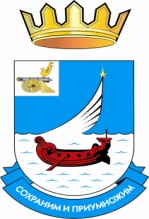 КОНТРОЛЬНО-СЧЕТНЫЙ ОРГАН МУНИЦИПАЛЬНОГО ОБРАЗОВАНИЯ «ГАГАРИНСКИЙ РАЙОН» СМОЛЕНСКОЙ ОБЛАСТИПРИКАЗот 05 июня 2023 года № 10-о/дг. ГагаринО внесении изменения в План работы Контрольно-счетного органа муниципального образования «Гагаринский район» Смоленской области на 2023 годВ соответствии с Федеральным законом от 07.02.2011 № 6-ФЗ «Об общих принципах организации и деятельности контрольно-счетных органов субъектов Российской Федерации и муниципальных образований», Положением о Контрольно-счетном органе муниципального образования «Гагаринский район» Смоленской области, утвержденным решением Гагаринской районной Думы от 08.09.2021 № 125, Стандартоморганизации деятельности Контрольно-счетного органа муниципального образования «Гагаринский  район» Смоленской области 01«ПланированиеработыКонтрольно-счетного органа муниципального образования «Гагаринский район» Смоленской области», утвержденным приказом Контрольно-счетного органа муниципального образования «Гагаринский район» Смоленской области от 24 сентября 2015 года   № 1, Планом работы Контрольно-счетного органа муниципального образования «Гагаринский район» Смоленской области на 2023 год, утвержденного Приказом Контрольно-счетного органа муниципального образования «Гагаринский район» Смоленской области 23.12.2022 № 7-о/д, на основании письма Гагаринской межрайонной прокуратуры от 12.05.2023 № Исорг-20660025-1494-23/-20660025 п р и к а з ы в а ю:Внести изменение в План работы Контрольно-счетного органа муниципального образования «Гагаринский район» Смоленской области на 2023 год (прилагается).2. Контроль за исполнением настоящего приказа возложить на председателя Контрольно-счетного органа муниципального образования «Гагаринский район» Смоленской области.3. Настоящий приказ вступает в силу со дня его подписания.Председатель Контрольно-счетного органамуниципального образования«Гагаринский район» Смоленской области                                           Е.А. Нечаева       Утверждено            Приказом Контрольно-счетного                                                                органа муниципального образования                                                                «Гагаринский район» Смоленской области                                                                  от  «17» апреля  2023 года №7-о/дИзменения № 3 в План работы Контрольно-счетного органа муниципального образования «Гагаринский район» Смоленской области на 2023 год№ п/пНаименование планируемых мероприятийСрок проведенияИзложить в новой редакцииИзложить в новой редакцииИзложить в новой редакции3.6.- Контрольное мероприятие по проверке организации финансирования, целевого и эффективного ис-пользования средств бюджета Гагаринского городского поселения Гагаринского района Смоленской области на реализацию мероприятий муниципальной программы «Комплексное развитие транспортной инфраструктуры муниципального образования Гагаринского городского поселения Смоленской области» за 2022 год; - Контрольное мероприятие по проверке организации финансирования, целевого и эффективного ис-пользования средств бюджета Гагаринского го-родского поселения Гагаринского района Смоленской области на реализацию мероприятий муниципальной программы «Развитие культуры на территории Гагаринского городского поселения Гагаринского района Смоленской области» за 2022 год;- Контрольное мероприятие по проверке обоснованности расходования средств, выделенных из бюджета муниципального образования Гагаринского сельского поселения Гагаринского района Смоленской области на проведение работ по ремонту муниципального жилого дома, рассположенного по адресу: Смоленская область, Гагаринский район, деревня Пышково, переулок Школьный, дом 1.I - IV квартал